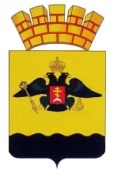 РЕШЕНИЕГОРОДСКОЙ ДУМЫ МУНИЦИПАЛЬНОГО ОБРАЗОВАНИЯГОРОД  НОВОРОССИЙСКот 24 февраля 2021 года								№ 80г. НовороссийскОб утверждении перечня земельных участков, предназначенных для предоставления в собственность бесплатно гражданам, имеющим трех и более детей, на территории муниципального образования город НовороссийскВ соответствии с Земельным кодексом Российской Федерации, Законом Краснодарского края от 26 декабря 2014 года № 3085-КЗ «О предоставлении гражданам, имеющим трех и более детей, в собственность бесплатно земельных участков, находящихся в государственной или муниципальной собственности», руководствуясь Уставом муниципального образования город Новороссийск, городская Дума муниципального образования город Новороссийск  р е ш и л а:1. Утвердить Перечень земельных участков, в отношении которых не были приняты решения о предоставлении в собственность бесплатно, а также в отношении которых заявители отказались от удостоверяющей подписи в протоколах Комиссии по распределению гражданам, имеющим трех и более детей, в собственность бесплатно земельных участков, находящихся в государственной или муниципальной собственности на территории муниципального образования город Новороссийск, утвержденной постановлением администрации муниципального образования город Новороссийск от 4 декабря 2020 года № 5955, либо не явились для участия в процедуре распределения земельных участков (прилагается).2. Контроль за выполнением настоящего решения возложить на председателя постоянного комитета городской Думы по муниципальной собственности, земельным отношениям, вопросам торговли и потребительского  рынка  В.А. Козырева  и и. о. заместителя главы муниципального образования Д.К. Меланиди.3. Настоящее решение вступает в силу со дня его официального опубликования.Глава муниципального образования		Председатель городской Думыгород Новороссийск_______________ И.А. Дяченко			_______________А.В. Шаталов                                          УТВЕРЖДЕН                                                                решением городской Думы                                                                     муниципального образования                                                      город Новороссийск                                                                          от _________________№ ______ПЕРЕЧЕНЬземельных участков, предназначенных для предоставления в собственность бесплатно гражданам, имеющим трех и более детей, на территории муниципального образования город Новороссийскг. Новороссийск, с. Семигорье, с левой стороны от автодороги Новороссийск-АнапаНачальник управления имущественных и земельных отношений АМО город Новороссийск                                                                  М.А. Веливченко№ п/пУтвержденная площадь земельного участка (кв. м)Вид разрешенного использованияземельного участкаКадастровый номер земельного участка12341606земельные участки, предназначенные для  индивидуального жилищного строительства, с размещением индивидуального жилого дома коттеджного типа с возможностью ведения ограниченного личного подсобного хозяйства (без содержания скота и птицы), для индивидуальной жилой застройки23:47:0104007:38302603земельные участки, предназначенные для  индивидуального жилищного строительства, с размещением индивидуального жилого дома коттеджного типа с возможностью ведения ограниченного личного подсобного хозяйства (без содержания скота и птицы), для индивидуальной жилой застройки23:47:0104007:38313603земельные участки, предназначенные для  индивидуального жилищного строительства, с размещением индивидуального жилого дома коттеджного типа с возможностью ведения ограниченного личного подсобного хозяйства (без содержания скота и птицы), для индивидуальной жилой застройки23:47:0104007:38334601земельные участки, предназначенные для  индивидуального жилищного строительства, с размещением индивидуального жилого дома коттеджного типа с возможностью ведения ограниченного личного подсобного хозяйства (без содержания скота и птицы), для индивидуальной жилой застройки23:47:0104007:38345654земельные участки, предназначенные для  индивидуального жилищного строительства, с размещением индивидуального жилого дома коттеджного типа с возможностью ведения ограниченного личного подсобного хозяйства (без содержания скота и птицы), для индивидуальной жилой застройки23:47:0104007:3841